SCHEDA A6 — COMUNICAZIONE VARIAZIONE RAPPRESENTANTE LEGALE E/o SEDE LEGALE Dl ATTIVITÀ Al SENSI  DEL REG. (CE) 853/04Al Servizio Veterinario                                                             	       Della ASLPer il tramite dello Sportello UnicoDelle Attività Produttive delComune diI_  sottoscritt_ Cognome ………………………………………………………………………………… nome ……………………………………………………………………codice fiscale ………………………………………………….Nat_  a…………………………………………………………………………………………..prov……………………	il ……………………………..	residente in via/piazza………………………………………………………………………………n……………….	cap………………..	prov………………….in qualità di    titolare dell'omonima impresa/ditta individuale	 rappresentante della società/dittadenominazione o ragione sociale ………………………………………………………………………………………………………………………….codice fiscale ……………………………………………………	P.Iva (se diversa dal c.f.)………………………………………..........con sede legale nel comune di…………………………………………………….	prov……………………….via/piazza………………………………………………………….n°…………………. cap…………………………...tel…………………………………….sede stabilimento nel Comune di………………………………..	via/piazza………………………………………………………………………….riconosciuto con numero di riconoscimento…………………………………..e-mail……………………………………………………………………………………………pec………………………………………………………………………………………comunica la variazione del rappresentante legale/amministratore * da……………………………………………………………….…………………… a  ………………………………………………………………………………….  della sede legale da via …………………………………………………………………………………. Comune ………………………………..a via ……………………………………………………………………………………………………………….Comune ……………………………………* Si allega:- dichiarazione sostitutiva di certificazione per comunicazione antimafia;  -copia fotostatica non autenticata di un documento di identità;SCHEDA A6 — COMUNICAZIONE VARIAZIONE RAPPRESENTANTE LEGALE E/o SEDE LEGALE Dl ATTIVITÀ Al SENSI  DEL REG. (CE) 853/04Il sottoscritto dichiara di essere consapevole delle sanzioni penali cui può andare incontro in caso di falsità in atti e dichiarazioni mendaci, come previsto dall'art. 76 del D.P.R. 28/12/2000, n. 445 e successive modificazioni.Data  …………………………..                                                                                                  Firma/Firma digitaleInformativa privacy Il/La sottoscritto/a dichiara di essere informato, ai sensi e per gli effetti di cui all'art. 13 del DLgs 196/03 e s.m.i., che i dati personali raccolti saranno trattati, anche con strumenti informatici, esclusivamente nell'ambito del procedimento per il quale viene inoltrata la presente domanda. Il sottoscritto autorizza al trattamento dei propri dati personali ai fini degli adempimenti necessari per l'erogazione della prestazione richiesta. Prende atto del diritto di accedere ai propri dati ed ottenere le informazioni e quant'altro previsto dall'art. 13 del D.Lgs. 196/03 e s.m.i. Data	 _______________________                                                                      Firma _______________________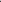 